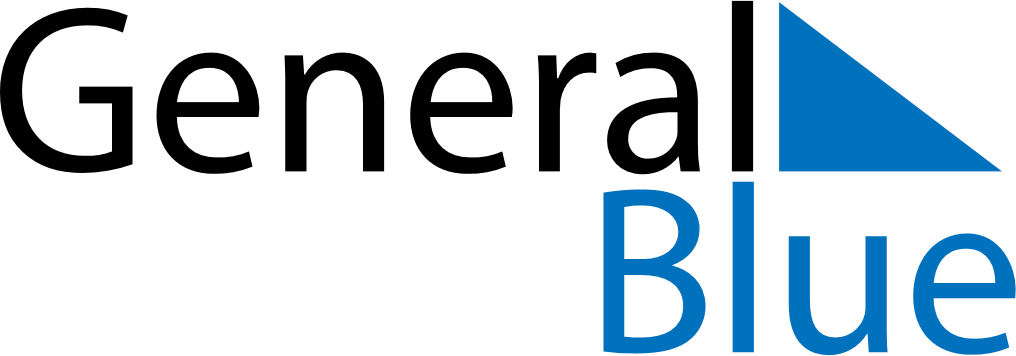 August 2030August 2030August 2030Central African RepublicCentral African RepublicSUNMONTUEWEDTHUFRISAT1234567891011121314151617Independence DayAssumption1819202122232425262728293031